California Department of Education
California Collaborative for Educational ExcellenceEquity Leads

REQUEST FOR APPLICATIONS INSTRUCTIONS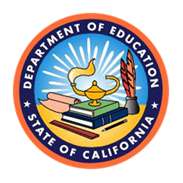 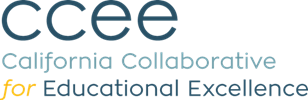 Application Due Date: 
January 25, 2024California Department of EducationStudent Achievement and Support DivisionSystem of Support Office1430 N Street, Suite 6208Sacramento, CA 95814-5901This page was intentionally left blank to facilitate double-sided printing.Table of ContentsOVERVIEWThe California Department of Education (CDE) and California Collaborative for Educational Excellence (CCEE) invite interested local educational agencies (LEAs) (e.g., county offices of education [COEs] or school districts) and consortia of LEAs to apply to be named as an Equity Lead. The selected Equity Leads are encouraged to carry out their work in partnership with institutions of higher education, nonprofit educational service providers, or community-based organizations.Background and GoalsThe Equity Leads were established in 2023 under Senate Bill 114, Section 79 (Chapter 48 of the Statutes of 2023) as part of California’s Statewide System of Support (System of Support) as a key lead initiative, with a $2 million annual investment. The Equity Leads are tasked with the following:Partnering with the LEAs, prioritizing those with schools receiving Equity Multiplier funding, to analyze programs, identify barriers and opportunities, and implement actions and services to meet the identified needs of all pupils, including by addressing racial disparities. This shall include enhancing and expanding existing work in these areas.Supporting the work of LEAs, prioritizing those with schools receiving Equity Multiplier funding, in developing and implementing programs and supports that address racial disparities in opportunities and academic outcomes.Identifying existing resources, including support for educator preparation; recruitment, retention, and professional development activities; instructional coaching; and other efforts currently available to address disparities, including racial disparities, in pupil outcomes, and sharing these resources with local educational agencies, prioritizing those receiving Equity Multiplier funding.Monitoring the impact of the implementation of local control and accountability plan (LCAP) goals for Equity Multiplier Schools, and reporting on the best practices developed and outcomes.The CCEE and the CDE will select between two and four Equity Leads, with approval from the Executive Director of the State Board of Education (SBE), by March 1, 2024. The grant period begins July 1, 2024, and ends June 30, 2029. Responsibilities The Equity Leads selected for this work must demonstrate the capacity to do all the following:Work collaboratively with the CCEE, the department, and other lead agencies in the system of support to advance the purpose of the system of support specified in subdivision (b) of Section 52059.5.Partner with other subject matter experts across the state, including, but not limited to, the Community Engagement Initiative, 21st Century California School Leadership Academy, California Community Schools Partnership Program Regional Technical Assistance Center, Local Literacy Lead Agencies, and System of Support for Expanded Learning.Develop and disseminate resources on effective practices for analyzing programs, identifying barriers and opportunities, and implementing actions and services to meet the identified needs of all pupils, including by addressing racial disparities.Understand the LCAP and how to use the LCAP for strategic planning, including, but not limited to, by:Identifying and analyzing available and relevant data to understand pupil needs and helping practitioners, educators, and interest holders understand the data.Assisting practitioners in implementing and monitoring changes to practice to meet the needs of all pupils, including by addressing racial disparities in opportunities and outcomes and aligning to the technical assistance provided to LEAs known as differentiated assistance. Including diverse and underrepresented pupils, families, and communities in decision-making processes in school settings.Understanding the history of racial inequities in California, including, but not limited to, past policies related to segregation, immigration, education, and public safety and incarceration, and how it currently impacts pupils in California.Eligibility RequirementsThe application may be submitted by an LEA on behalf of itself or on behalf of a consortium of LEAs. An LEA applying on behalf of itself or on behalf of a consortium of LEAs may carry out their work in partnership with institutions of higher education, nonprofit educational service providers, or community-based organizations that demonstrate the capacity to meet statutory goals and responsibilities outlined herein. AccountabilityReporting Requirements The selected Equity Leads will be part of continuing collaboration amongst the System of Support Lead Agencies, the CCEE, and the CDE. The Equity Leads shall a complete the following:Collective Annual Plan that outlines the work and goals aligned with the four responsibilities outlined in subdivision (c) of Education Code (EC) section 52073.5 (see Appendix B),Data requested by CCEE and CDE in support of any external evaluation, as applicable,Annual year-end reports, Mid-year progress check-in with CDE and CCEE and a progress report,Budgets and Expenditure reports, andOther reports as requested by the CDE and CCEE. Program Deliverables The selected Equity Leads will jointly deliver the following to the CDE and CCEE: An annual report that identifies the LEAs and schools that have been supported by the grant and a high-level overview of the work completed and underway at each location, aligned with the four responsibilities outlined in subdivision (c) of EC section 52073.5 (see Appendix B). These reports must be completed annually and no later than six weeks after the conclusion of the fiscal year. A Guide for LEAs that: Summarizes best practices and strategies for implementation to improve racial equity and positive outcomes through the LCAP process. Names barriers to implementation of best practices for achieving racial equity identified in the course of providing support to LEAs and schools and provides recommendations on how to address those barriers at multiple levels. Is written for both LEA and community member audiences. Is completed no later than three months after the conclusion of the grant period. In addition, the selected Equity Leads are required to participate in all System of Support meetings which occur 2–4 times per year. Allowable Activities and Costs Equity Leads will develop and submit annual budgets. The proposed use of grant funds will be reviewed and any items that are deemed non-allowable, excessive, or inappropriate will be eliminated. Generally, all expenditures must contribute to the goals and objectives outlined in Section I.AssurancesAssurances, certifications, terms, and conditions are requirements of applicants and lead agencies as a condition of receiving funds. The signed grant application submitted to the CDE is a commitment to comply with the assurances, certifications, terms, and conditions associated with the grant. In addition to complying with all terms, conditions and requirements specified in this RFA, the selected Equity Leads must also abide by the current “General Assurances and Certifications” on the CDE Funding Forms web page located at https://www.cde.ca.gov/fg/fo/fm/ff.asp. Applicants do not need to sign and return the General Assurances and Certification with the application; instead, they must download them and keep them on file to be available for compliance reviews, complaint investigations, or audits. The Equity Lead Assurances are required to be signed and submitted as part of the Grant Award Notification, which will include responsibilities, reporting requirements, and deliverables. If an Equity Lead fails to submit required reports, program activities are not completed, or there is a lack of participation in meetings, funding for the Equity Lead could be reduced. Administrative Indirect Cost RateThe selected Equity Leads must limit total administrative indirect costs to the rate approved by the CDE for the applicable fiscal year in which the funds are spent. Any other entity providing services in partnership with an Equity Lead that are properly paid through the grant shall not be entitled to an administrative indirect cost rate greater than the rate approved by the CDE for the Equity Lead’s lead LEA.For a listing of indirect cost rates visit the CDE Indirect Cost Rates web page at http://www.cde.ca.gov/fg/ac/ic/. Application Procedures and ProcessThe process for the selection of the Equity Leads is a multistep process that will consist of the following:Application (Forms A, B, and C): All interested LEAs or consortia meeting the eligibility requirements are required to develop and submit an initial application package per the requirements of Form B. Presentation to demonstrate the ability to meet the goals and responsibilities of Equity Leads. InterviewApplication TimelineApplication Process Email all application components listed on Form B: Application Checklist as attachments no later than January 25, 2024, to CASystemofSupport@cde.ca.gov with “Equity Leads Application” in the subject line.Application Review All applications will be reviewed for completeness and quality (up to 10 points), the applicant's experience collaborating within the System of Support (up to 20 points), the agency's LCAP philosophy and practices (up to 30 points), a demonstrated history addressing racial and ethnic disparities in opportunities and outcomes between different student groups (up to 30 points) and proposed partnerships (up to 10 points). This evaluation will be conducted by CDE, CCEE and SBE staff. Each application will be read and scored by a minimum of two reviewers. The application review process will occur in February and March 2024. Applications will be randomly assigned to readers lacking conflicts of interest. Readers will base their scores on the degree to which an applicant provides evidence that it meets the RFA eligibility and experience requirements. Readers will independently evaluate and score the applications using the Scoring Rubric (see Appendix A), and the two scores will then be averaged to determine a final score. The applicants with a final score of at least 70 will be invited to deliver a presentation to a panel consisting of representatives of the CDE, CCEE, and SBE to demonstrate their ability to meet the goals and responsibilities of the Equity Lead. Applicants with a passing score from the presentation stage will be invited to a final interview. The rubric for presentations will be provided with the invitation to present. Questions and Contact InformationPrior to submitting questions to the CDE, Student Achievement and Support Division, please ensure that you have:Read the RFA in its entirety.Reviewed the Q&As located on the CDE web pagehttps://www.cde.ca.gov/fg/fo/r16/equityleadrfa.asp.Viewed the RFA – Equity Leads Webinar posted on the CDE web page https://www.cde.ca.gov/fg/fo/r16/equityleadrfa.asp.All questions and correspondence should be submitted by email through the System of Support Helpdesk at CASystemofSupport@cde.ca.gov using “Equity Lead RFA” in the subject line.NOTE: All questions regarding the RFA and related requirements need to be submitted by 5 p.m. on Wednesday, December 6, 2023. All submitted supplemental questions with answers will be posted as part of the Q&As located on the CDE web page at https://www.cde.ca.gov/fg/fo/r16/equityleadrfa.asp on Friday, December 15, 2023.E.	Appeals Process Applicants who wish to appeal a grant award decision must submit a Letter of Appeal to:Equity Lead Application AppealsCalifornia Department of EducationStudent Achievement and Support DivisionSystem of Support Office1430 N Street, Suite 6208Sacramento, CA 95814-5901The CDE must receive the Letter of Appeal, with an authorized signature, no later than 5 p.m. on April 1, 2024. Fax or letters submitted via email will not be accepted. Appeals are limited to the grounds that the CDE’s action(s) violate(s) a state or federal statute or regulation. Mere disagreement with scoring and/or judgment is not a basis for appeal, and the professional judgment of the reviewers will not be considered on appeal absent a showing that the CDE and/or CCEE violated a state or federal statute or regulation. An Applicant may be represented by counsel.The CDE must receive the Letter of Appeal within 30 calendar days of the email notification of disqualification or the Intent to Award announcement posted on the CDE web page. Postmarks will be honored. Emailed letters of appeal will not be accepted.The letter of appeal shall include the following:A clear and concise statement of the action being appealed;The legal authority (statute and/or regulation) relied upon for the appeal position;The specific evidence being submitted to support the appeal; andThe specific remedy sought.Form A:  Applicant Information and CertificationSection 1—Applicant InformationName of Lead LEA: [Insert Organization Name]Contact Name: [Insert Lead Designee Name] Contact Title: [Insert Lead Designee Professional Title]Address: [Insert Lead Designee Address]City, State, Zip Code: [Insert Lead Designee City, State, Zip Code]Telephone Number: [Insert Lead Designee Telephone Number]Email Address: [Insert Lead Designee Email Address]Name of LEA Consortium Partner #1 (if applicable): [Insert Organization Name]Contact Name: [Insert Co-lead Designee Name]  Contact Title: [Insert Co-lead Contract Designee Professional Title]Address: [Insert Co-lead Designee Address]City, State, Zip Code: [Insert Co-lead Designee City, State, Zip Code]Telephone Number: [Insert Co-lead Designee Telephone Number]Email Address: [Insert Co-lead Designee Email Address]Name of Consortium Partner #2: [Insert Organization Name]Contact Name: [Insert Co-lead Designee Name]  Contact Title: [Insert Co-lead Designee Professional Title]Address: [Insert Co-lead Designee Address]City, State, Zip Code: [Insert Co-lead Designee City, State, Zip Code]Telephone Number: [Insert Co-lead Designee Telephone Number]Email Address: [Insert Co-lead Designee Email Address]Section 2—Applicant and Consortium Member Certification Each member of the Equity Lead consortium must have read, acknowledged, and agreed to all the grant terms and conditions stated in the RFA. By having its Superintendent, Executive Director, Chief Executive Officer, or other authorized representative sign below, each of the Equity Lead consortium members hereby certify that it has read, acknowledged, and agrees to all such terms and conditions and that it is committed to participating in the consortium under such terms and conditions.LEA Designee Signature and Date (Digital Signature Accepted): [Insert Signature and Date]Consortium Partner Agency #1 Designee Signature and Date (Digital Signature Accepted): [Insert Signature and Date]Consortium Partner Agency #2 Designee Signature and Date (Digital Signature Accepted): [Insert Signature and Date]Form B:  Application ChecklistAll interested applicants meeting the eligibility requirements are required to develop and submit an initial application package with the following. Letter of InterestResumes of key personnelForm A: Application Information and CertificationSection 1—Name and Contact Information of Applicant and Consortium MembersSection 2—Applicant Consortium Member CertificationFrom B: Application Checklist (Signed and Dated)Form C: Prompts—Description of Experience and Capacity of the ConsortiumSupporting Documentation (not to exceed 10 pages)Sign below indicating that the application for the Equity Lead Request for Proposals is being submitted with all required elements per the Application Checklist above.Lead LEA Designee Signature and Date (Digital Signature Accepted): [Insert Signature and Date]Form C:  Prompts—Description of Experience and Capacity of the ConsortiumPlease respond to the prompts below to describe the applicant’s experience and capacity to serve as a System of Support Equity Lead using Arial 12-point font, 1-inch margins, and not exceed five pages. Supporting documentation should not exceed 10 pages and may contain links to web pages or other resources to be considered.Quality and Completeness—The application package included all required elements: Letter of interest, resumes, Form A, and signatures.CollaborationUsing one or two specific and concrete examples, describe how you have used cross-agency collaboration to address student needs, which may include but is not limited to state educational agencies, system of support lead agencies, or subject matter experts.In your response, speak to the impact of the collaboration on students. Local Control and Accountability Plan:Describe your LEAs philosophy on using the LCAP to advance equity, including, but not limited to, your LEA’s focus on addressing racial and ethnic disparities in opportunities and outcomes through your LCAP. As part of this response, please provide a link to your most recent LCAP and, if applicable, the LCAPs for which you have approval responsibility. Describe your LEAs educational partner engagement process to develop the LCAP, including, if applicable, any training your LEA provides on this topic. Has your LEA provided and/or received technical assistance based on the California School Dashboard (Dashboard) identification in one or more years since 2017? If so, describe your improvement process, including use of the Dashboard and other local data, connection to planning in the LCAP, and progress toward improving student outcomes including one or two specific and concrete examples. Addressing racial and ethnic inequity and its impact on students. The history of racial and ethnic inequities in California, including, but not limited to, past policies related to segregation, immigration, education, and public safety and incarceration, have deep and systemic impacts on California students. What historical policy or practice has had a negative impact on historically marginalized students in your community, and what is that impact?What has your LEA done to address this impact?Proposed Partnerships: Do you plan to work with a community partner, such as a Community-Based Organization, to carry out the work of the Equity Leads? If so, please include supporting documentation of any formal agreements, and/or letter(s) of support that demonstrates high levels of cooperation, commitment, coordination, and formal relationships between the partners.APPENDIX A: Scoring RubricQuality and Completeness (10 points)Collaboration (20 points)Local Control and Accountability Plan Philosophy and Approach (30 points)Addressing racial and ethnic inequity and its impact on students (30 points)Proposed Partnerships (10 points)APPENDIX B—California Education Code 52073.552073.5.(a) (1)	By March 1, 2024, the California Collaborative for Educational Excellence and the department shall select, subject to approval by the executive director of the state board and as a result of a competitive process, local educational agencies, or a consortium of local educational agencies, to serve as Equity Leads within the system of support to conduct the activities required pursuant to this section.(2)	The competitive process to select the Equity Leads shall ensure that no fewer than two Equity Leads and no more than four Equity Leads are selected in a manner that provides for statewide coverage. The Equity Leads shall be selected for a term not to exceed five years.(3)	Notwithstanding the deadline established pursuant to paragraph (1), if the competitive selection process administered pursuant to paragraphs (1) and (2) yields fewer than six applicants, the California Collaborative for Educational Excellence and the department shall reestablish a new competitive process, subject to all other requirements of this subdivision, to solicit a larger pool of applicants.(b)	The Equity Leads selected pursuant to subdivision (a) shall demonstrate a willingness and capacity to do all of the following:(1)	Work collaboratively with the California Collaborative for Educational Excellence, the department, and other lead agencies in the system of support to advance the purpose of the statewide system of support specified in subdivision (b) of Section 52059.5.(2)	Partner with other subject matter experts across the state, including, but not limited to, the Community Engagement Initiative, 21st Century California School Leadership Academy, California Community Schools Partnership Program Regional Technical Assistance Center, Local Literacy Lead Agencies, and Statewide System of Support for Expanded Learning.(3)	Develop and disseminate resources on effective practices for analyzing programs, identifying barriers and opportunities, and implementing actions and services to meet the identified needs of all pupils, including by addressing racial disparities.(4) Understand the local control and accountability plan and how to use the local control and accountability plan for strategic planning, including, but not limited to, by:(A)	Identifying and analyzing available and relevant data to understand pupil needs and helping practitioners, educators, and interest holders understand the data.(B)	Assisting practitioners in implementing and monitoring changes to practice to meet the needs of all pupils, including by addressing racial disparities in opportunities and outcomes and aligning to the technical assistance provided pursuant to Sections 47607.3, 52071, 52071.5, 52072, and 52072.5.(C)	Including diverse and underrepresented pupils, families, and communities in decision making processes in school settings.(5)	Understanding the history of racial inequities in California, including, but not limited to, past policies related to segregation, immigration, education, and public safety and incarceration, and how it currently impacts pupils in California.(c)	The Equity Leads shall have all of the following responsibilities:(1)	Partnering with the local educational agencies, prioritizing those with schools receiving Local Control Funding Formula Equity Multiplier funding pursuant to Section 42238.024, to analyze programs, identify barriers and opportunities, and implement actions and services to meet the identified needs of all pupils, including by addressing racial disparities. This shall include enhancing and expanding existing work in these areas.(2)	Supporting the work of local educational agencies, prioritizing those with schools receiving Local Control Funding Formula Equity Multiplier funding pursuant to Section 42238.024, in developing and implementing programs and supports that address racial disparities in opportunities and academic outcomes.(3)	Identifying existing resources, including support for educator preparation; recruitment, retention, and professional development activities; instructional coaching; and other efforts currently available to address disparities, including racial disparities, in pupil outcomes, and sharing these resources with local educational agencies, prioritizing those receiving Local Control Funding Formula Equity Multiplier funding pursuant to Section 42238.024.(4)	 Monitoring the impact of the implementation of local control and accountability plan goals pursuant to paragraph (7) of subdivision (e) of Section 52064, and reporting on the best practices developed and outcomes.(d)	Commencing with the 2023–24 fiscal year, and for each fiscal year thereafter, the sum of two million dollars ($2,000,000) is hereby appropriated to the department from the General Fund to be awarded to local educational agencies serving as Equity Leads pursuant to this section.(e)	For purposes of making the computations required by Section 8 of Article XVI of the California Constitution, the appropriations made by subdivision (d) shall be deemed to be “General Fund revenues appropriated for school districts,” as defined in subdivision (c) of Section 41202, for the fiscal year for which the appropriation is made, and included within the “total allocations to school districts and community college districts from General Fund proceeds of taxes appropriated pursuant to Article XIII B,” as defined in subdivision (e) of Section 41202, for the fiscal year for which the appropriation is made.ActivityDue DateRFA Release DateNovember 27, 2023Questions for RFA Questions and Answers (Q&As) must be submittedDecember 6, 2023Answers for RFA Q&As will be posted  December 15, 2023Applications Due January 25, 2024Applicant Presentations (via Zoom)February 7, 2024Finalist Interviews (Via Zoom)February 12, 2024Announce Initiative Lead AgenciesMarch 1, 2024Appeals received at the CDEApril 1, 2024The Initiative BeginsJuly 1, 2024Complete (10 points)Incomplete (0 points)Application package included all required elements: Letter of interest, resumes, Form A, and signatures.Application package did not include one or more of the required elements. OUTSTANDING/EXCEEDS EXPECTATIONS 
(8-10 points)STRONG/MEETS EXPECTATIONS
(5-7 points)GOOD/APPROACHES EXPECTATIONS
(4-6 points)MINIMAL/DOES NOT MEET EXPECTATIONS 
(0–3 points)The description thoroughly and convincingly demonstrates the LEA’s understanding of the importance of collaboration in addressing student needs. Provides two specific, concrete, and well-articulated examples of collaboration across the System of Support including the collaborative process and the roles of agencies involved.The description clearly demonstrates the LEA’s understanding of the importance of collaboration in addressing student needs. Provides one to two specific, concrete, and well-articulated examples of collaboration across the System of Support including the collaborative process and the roles of agencies involved. The description adequately demonstrates the LEA’s understanding of the importance of collaboration in addressing student needs. Provides one specific, concrete, and well-articulated example of collaboration across the System of Support including the collaborative process and the roles of agencies involved.The description does not demonstrate the LEA’s understanding of the importance of collaboration in addressing student needs. Fails to provide examples of collaboration across the System of Support including the collaborative process and the roles of agencies involved. Clearly outlines the positive impact on students as evidenced by improved outcomes or capacity building as a result of the collaboration.Clearly outlines the positive impact on students as evidenced by improved outcomes or capacity building as a result of the collaboration.Sufficiently outlines the positive impact on students as evidenced by improved outcomes or capacity building as a result of the collaboration.Does not sufficiently outline the positive impact on students as evidenced by improved outcomes or capacity building as a result of the collaboration.OUTSTANDING/EXCEEDS EXPECTATIONS 
(8–10 points)STRONG/MEETS EXPECTATIONS
(5–7 points)GOOD/APPROACHES EXPECTATIONS
(4–6 points)MINIMAL/DOES NOT MEET EXPECTATIONS 
(0–3 points)The LEA’s philosophy regarding the LCAP is clear, insightful, and demonstrates effective approaches to address racial and ethnic disparities in opportunities and outcomes. The philosophy is thoroughly evidenced in the LEAs most recent LCAP and the LCAPs approved by the agency.The LEA’s philosophy regarding the LCAP is clear and demonstrates effective approaches to address racial and ethnic disparities in opportunities and outcomes.  The philosophy is clearly evidenced in the LEAs most recent LCAP and the LCAPs approved by the agency.The LEA’s philosophy is adequate regarding the LCAP and demonstrates some approaches to address racial and ethnic disparities in opportunities and outcomes. The philosophy is somewhat evidenced in the LEAs most recent LCAP and the LCAPs approved by the agency.The LEA lacks a sound philosophy regarding the LCAP and there are no stated approaches to address racial and ethnic disparities in opportunities and outcomes.A detailed and inclusive educational partner engagement process that includes effective engagement strategies and is evidenced by the most recent LCAP.A clear educational partner engagement process that includes effective engagement strategies evidenced by the most recent LCAP.A sufficient educational partner engagement process that includes engagement strategies evidenced by the most recent LCAP.The LEA lacks an educational partner engagement process that includes engagement strategies evidenced in the most recent LCAP.A comprehensive description of a systematic approach to continuous improvement detailing specific strategies used. Explicitly details how the Dashboard and other local data drive the improvement process. Clearly connects the improvement process to planning in the LCAP and provides two concrete examples of progress towards improving student outcomes.A clear description of a systematic approach to continuous improvement detailing specific strategies used. Clearly describes how the Dashboard and other local data drive the improvement process. Connects the improvement process to planning in the LCAP and provides one to two concrete examples of progress towards improving student outcomes.An adequate description of a systematic approach to continuous improvement including strategies used. Sufficiently describes how the Dashboard and other local data drive the improvement process. May or may not connect the improvement process to planning in the LCAP and provides one concrete example of progress towards improving student outcomes.Lacks a description of a systematic approach to continuous improvement describing strategies used. Fails to describe how the Dashboard and other local data drive the improvement process. Does not connect the improvement process to planning in the LCAP and does not provide any examples of progress towards improving student outcomes. OUTSTANDING/EXCEEDS EXPECTATIONS 
(11.5–15 points)STRONG/MEETS EXPECTATIONS
(7.75–11.25 points)GOOD/APPROACHES EXPECTATIONS
(4–7.5 points)MINIMAL/DOES NOT MEET EXPECTATIONS 
(0–3.75 points)Provides a comprehensive and detailed description of a historical policy or practice that negatively impacted historically-marginalized students in the community, including its systemic effects.Provides a clear description of a historical policy or practice that negatively impacted historically-marginalized students in the community, including its systemic effects.Provides an adequate description of a historical policy or practice that negatively impacted historically-marginalized students in the community, and may or may not include its systemic effects.Lacks a description of a historical policy or practice that negatively impacted historically-marginalized students in the community, and does not include its systemic effects.Clearly articulates specific actions the LEA has taken to address the negative impact, showing a deep commitment to addressing historical inequities.Articulates actions the LEA has taken to address the negative impact, showing a deep commitment to addressing historical inequities.Adequately articulates some efforts the LEA has taken to address the negative impact, showing a commitment to addressing historical inequities.Does not identify actions the LEA has taken to address the negative impact, failing to show a deep commitment to addressing historical inequities.OUTSTANDING/EXCEEDS EXPECTATIONS(10 points)MINIMAL/DOES NOT MEET EXPECTATIONS(0 points)The description thoroughly and convincingly demonstrates intentions to partner with community-based organization(s) that exhibits strong cooperation, coordination, and relationships between partners evidenced by supporting documentation.The description fails to demonstrate intentions to partner with community-based organization(s) that exhibit cooperation, coordination, and relationships between partners evidenced by supporting documentation. 